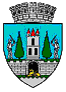 ROMÂNIAJUDEŢUL SATU MARECONSILIUL LOCAL AL MUNICIPIULUI SATU MARENr. 70933/15.12.2022                                                                                                                                          PROIECT                                               HOTĂRÂREA NR.............................privind însușirea documentațiilor cadastrale de primă înscriere a unor  imobile teren din municipiul Satu Mare, cu destinația de drum Consiliul local al Municipiului Satu Mare,Analizând proiectul de hotărâre înregistrat sub nr. ......................referatul de aprobare al inițiatorului înregistrat sub nr.70935/15.12.2022, raportul de specialitate al Serviciului Patrimoniu, Concesionări, Închirieri înregistrat sub nr. 70936/15.12.2022 , raportul Serviciului Juridic înregistrat sub nr. 71193/15.12.2022 și avizele comisiilor de specialitate ale Consiliului Local Satu Mare,Ținând cont de  prevederile:- art. 136 alin. (4) din Constituția României,  art. 881, art. 885 alin. (1), art. 888 ale Codului civil, Titlul VII, Cartea funciară,- art. 10 alin. (2), art. 24 alin. (2) și alin. (3)  ale Legii cadastrului și publicității imobiliare nr. 7/1996, republicată, cu modificările și completările ulterioare,- art. 23 și art. 78 din Ordinul ANCPI nr. 700/2014 privind aprobarea Regulamentului de avizare, recepție și înscriere în evidențele de cadastru și carte funciară, -art. 3 lit. a) din O.G. nr. 43/1997 privind regimul juridic al drumurilor, republicată, cu modificările și completările ulterioare,Având în vedere prevederile art. 87 alin. (5), art. 286 alin. (4), Anexa 4, pct. 1 din OUG nr. 57/2019 privind Codul administrativ, cu modificările și completările ulterioare, Luând în considerare prevederile Legii privind normele de tehnică legislativă pentru elaborarea actelor normative nr. 24/2000, republicată, cu modificările şi completările ulterioare,În temeiul prevederilor art. 129 alin. (2) lit. c), ale art. 139 alin. (2), ale art. 196 alin. (1) lit. a) din OUG nr. 57/2019 privind Codul administrativ, cu modificările și completările ulterioare, Adoptă prezenta,H O T Ă R Â R E : Art. 1. Se însușesc documentațiile cadastrale de primă înscriere, întocmite de S.C. Syntax SRL prin Budai Zsolt Petru,  a unor imobile teren, situate în municipiul Satu Mare și care fac parte integrantă din prezenta hotărâre, după cum urmează:Nr. proiect 325/2022- drumul Luncii  în suprafață de 5393 mp, categoria de folosință drum  în intravilan- DR,Nr. proiect 326/2022 – Drumul Cimbrului -tronson 1, în suprafață de 1882 mp, categoria de folosință drum în intravilan- DR,Nr. proiect 327/2022 – Drumul Cimbrului- tronson 2, în suprafață de 327 mp, categoria de folosință drum în intravilan- DR,Nr. proiect 329/2022 – nr. top  577/151 în suprafață de 679 mp, categoria de folosință drum în extravilan- DR,Nr. proiect 330/2022 – Drumul Mușcatelor- tronson 1, în suprafață de 494 mp, categoria de folosință drum în intravilan- DR,Nr. proiect 331/2022 – Drumul Mușcatelor-tronson 2, în suprafață de 2295 mp, categoria de folosință drum în intravilan- DR,Nr. proiect 332/2022 – Drumul Petalelor, în suprafață de 4031 mp, categoria de folosință drum în intravilan- DR,Nr. proiect 334/2022 – Drumul Salviei, în suprafață de 2886 mp, categoria de folosință drum în extravilan- DR,Nr. proiect 336/2022 – nr. top 577/187/12 în suprafață de 685 mp, categoria de folosință drum în extravilan- DR,Nr. proiect 337/2022 – nr. top 577/187/35 în suprafață de 833 mp, categoria de folosință drum în extravilan- DR,Nr. proiect 338/2022 – Drumul Frunzelor-tronson 1, în suprafață de 2070 mp, categoria de folosință drum în extravilan- DR,Nr. proiect 339/2022 – Drumul Afinelor, în suprafață de 7388 mp, categoria de folosință drum în extravilan- DR,Nr. proiect 335/2022 – Drumul Vinului, în suprafață de 1323 mp, categoria de folosință drum în extravilan- DR,Nr. proiect 341/2022 – Drumul Curcubeului, în suprafață de 4708 mp, categoria de folosință drum în extravilan- DR,Nr. proiect 342/2022 – Drumul Gutuiului, în suprafață de 1071 mp, categoria de folosință drum în extravilan- DR,Nr. proiect 343/2022 – Drumul Frasinului, în suprafață de 3346 mp   categoria de folosință drum în extravilan- DR,Nr. proiect 344/2022 – Drumul Lavandei, în suprafață de 1605 mp, categoria de folosință drum în extravilan- DR,Nr. proiect 345/2022 – nr. top 547/19/68,547/19/73,547/19/81 și 577/204 în suprafață de 1245 mp, categoria de folosință drum în extravilan- DR,Nr. proiect 346/2022 Drumul Frunzelor- tronson 2 -  în suprafață de 668 mp, categoria de folosință drum în intravilan- DR.   Art. 2. Se aprobă înscrierea în domeniul public al Municipiului Satu Mare  a  imobilelor identificate la art.1, cu categoriile de folosință specificate.Art. 3. Se dispune O.C.P.I. Satu Mare înscrierea în evidenţele de Publicitate Imobiliară a celor aprobate la articolele precedente şi înfiinţarea de coli de Carte Funciară.          	Art. 4. Cu ducerea la îndeplinire a prezentei se încredințează Viceprimarul Municipiului Satu Mare desemnat prin Dispoziția Primarului de a semna acte în formă autentică, inițiatorul proiectului de hotărâre și Serviciul Patrimoniu Concesionări Închirieri din cadrul Aparatului de specialitate al Primarului Municipiului Satu Mare.         Art. 5. Prezenta hotărâre se comunică prin intermediul Secretarului                    General al Municipiului Satu Mare, în termenul prevăzut de lege, Primarului Municipiului Satu Mare, Instituției Prefectului - Județul Satu Mare, doamnei Tămășan Ilieș Cristina Marina, Viceprimar al Municipiului Satu Mare și către O.C.P.I. Satu Mare prin intermediul Serviciului Patrimoniu Concesionări Închirieri.Iniţiator proiectViceprimar,                                             Tămășan Ilieș Cristina MarinaAvizat                                                                                Secretar general Mihaela Maria RacolțaFaur Mihaela/2ex